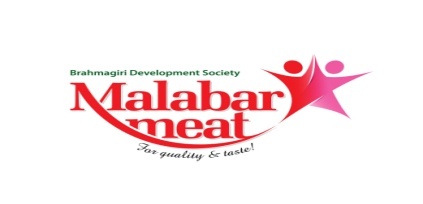 BRAHMAGIRI DEVELOPMENT SOCIETYMALABAR MEATPRODUCTS PRICE LIST- CALICUTSLNOPRODUCT NAMESALES RATE1BEEF CURRY CUT 900 gm2702BEEF CURRY CUT 450 gm1403BEEF BIT 900 gm2604BEEF BIT 450 gm1355BEEF CHILLI 450 gm1806BEEF JANATHA 900 gm1807BEEF LIVER 1 kg2108BEEF LIVER ½ kg1109BEEF BOTTI 22010BUFFALO MEAT WITH BONE 900 gm24011CHICKEN CURRY CUT 900 gm15012CHICKEN CURRY CUT 450 gm7513CHICKEN JANATHA 1 kg8014CHICKEN GIBLETS 1kg11015CHICKEN GIBLETS ½ kg6016CHICKEN DRUMSTICK 400gm12017CHICKEN LOLLIPOP 350 gm11018CHICKEN BREAST 450 gm14019CHICKEN WHOLE 16020MUTTON PREMIUM 900 gm45021MUTTON PREMIUM 450 gm23022MUTTON NORMAL 900 gm43023MUTTON NORMAL 450 gm22024MUTTON BOTTI 22025MUTTON HEAD35026TENDER LOIN 450 gm16027Beef cutlet10028Chicken cutlet9029Marinated drumstick17030Marinated lollypop16031Mutton liver35032Chicken biriyani cut 2 kg320